Application for the issue of a WCF judge permission1. Applicant2. Information about judge examination(s)In which organisation did you passed your examination (please put a cross)?     3. Information about foreign languages (please put a cross):4. Club membershipThe club membership must be confirmed by your club on the separate form "Confirmation of membership in a WCF-Club" and must be sent to the above mentioned mail address.* I agree that my personal data will be published on the website www.wcf.de Yes						                NoJudge permission fee: First issue after successful exam free of charge (WCF student judges and WCF judges)Issue for other judges 20 EuroWhere to send:By post-  Original student judge’s certificates	to World Cat Federation	Geisbergstr. 2 D-45139 Essen GermanyElectronically-  Application form 			(PDF file), -  Actual passport photo			(jpeg format, not less than 700 x 900 pixel)to the official email address of the WCF officeAccount details:http://wcf-online.de/WCF-EN/wcf/konto.html*Name, First name:*E-Mail:Street:*Postcode/city/country:Date of Birth:Place of Birth:*Phone:Fax:    AllroundPart examPart examOthers? Which breeds?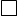 LHSLH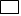 SH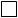 SIA/ORI    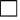 OrganizationCategoryWCFOthers? Which?LHSLHSHSIA/ORI	German	German	GermanEnglishEnglishEnglishFrenchFrenchFrenchVery goodGoodSufficientVery goodGoodSufficientVery goodGoodSufficient City, dateSignature of applicant 